 ПОСТАНОВЛЕНИЕ                                                                                             КАРАР № 4	       «09» марта  2022 г. Об утверждении стоимости услуг, предоставляемых согласногарантированному перечню услуг по погребению в Айдаровском  сельском поселении Тюлячинского муниципального района Республики Татарстан на 2022 годРассмотрев письмо Государственного комитета Республики Татарстан по тарифам  от 28.01.2022 г. №ЛХ-28/418/2022, в соответствии с Федеральным законом от 6 октября 2003 года № 131 -ФЗ «Об общих принципах организации местного самоуправления в Российской Федерации», Федеральным законом от 12 января 1996 года № 8-ФЗ «О погребении и похоронном деле», постановлением Правительства Российской Федерации от 27.01.2022 г. № 57 «Об утверждении коэффициента индексации выплат, пособий и компенсаций в 2022 году», постановлением Кабинета Министров Республики Татарстан от 18 мая 2007 № 196 «О мерах по реализации Федерального закона «О погребении и похоронном деле в Республике Татарстан», Исполнительный комитет Айдаровского сельского поселения Тюлячинского муниципального района Республики Татарстан,ПОСТАНОВЛЯЕТ: Установить и ввести в действие с 01.02.2022 года стоимость услуг, предоставляемых согласно гарантированному перечню услуг по погребению, в сумме 6964,98 рублей в Айдаровском  сельском поселении Тюлячинского муниципального района в соответствии с приложению.Настоящее постановление распространяется на правоотношения возникшие с 1 февраля 2022 года.3. Настоящее постановление вступает в силу согласно действующему законодательству. 		             Р.Р. ХазиевПриложение к постановлениюИсполнительного комитета Айдаровского  сельского поселенияТюлячинского муниципального района от 09.03.2022 г. № 4Стоимостьгарантированного перечня услуг по погребениюв Тюлячинском муниципальном районе Республики Татарстан на 2022 годРЕСПУБЛИКА ТАТАРСТАНИСПОЛНИТЕЛЬНЫЙ КОМИТЕТАЙДАРОВСКОГО СЕЛЬСКОГОПОСЕЛЕНИЯ  ТЮЛЯЧИНСКОГОМУНИЦИПАЛЬНОГО РАЙОНА  Гагарина ул., д. 13 а, д.Айдарово, 422095тел. (факс): (84360) 5-34-46,E-mail: Aydar.Tul@tatar.ru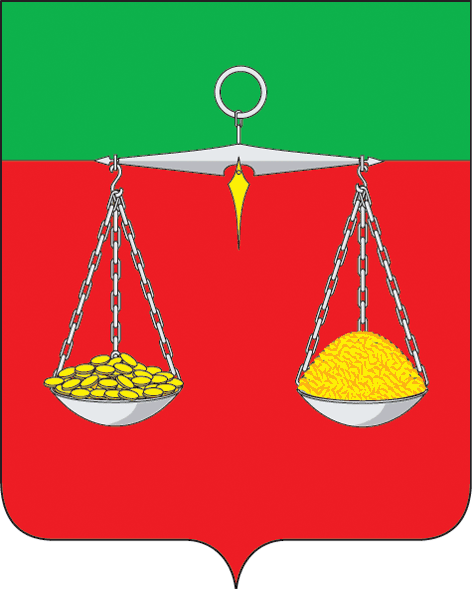 ТАТАРСТАН РЕСПУБЛИКАСЫТЕЛӘЧЕ МУНИЦИПАЛЬ РАЙОНЫ АЙДАР АВЫЛ ҖИРЛЕГЕ БАШКАРМА КОМИТЕТЫ  Гагарин ур., 13 а нче йорт, Айдар авылы, 422095тел. (факс): (84360) 5-34-46, E-mail: Aydar.Tul@tatar.ru                                         ОКПО 94318091    ОГРН 1061675010825    ИНН/КПП 1619004436/161901001                                         ОКПО 94318091    ОГРН 1061675010825    ИНН/КПП 1619004436/161901001                                         ОКПО 94318091    ОГРН 1061675010825    ИНН/КПП 1619004436/161901001Наименование услугСтоимость услуг (в руб.)1. Оформление документов, необходимых для погребения 135,502.Предоставление доставка предметов ритуального назначения2900,143. Оказание транспортных услуг (перевозка тела умершего на кладбище, доставка предметов ритуального назначения)828,724. Погребение (рытье могил и захоронение)3100,32Всего6964,98